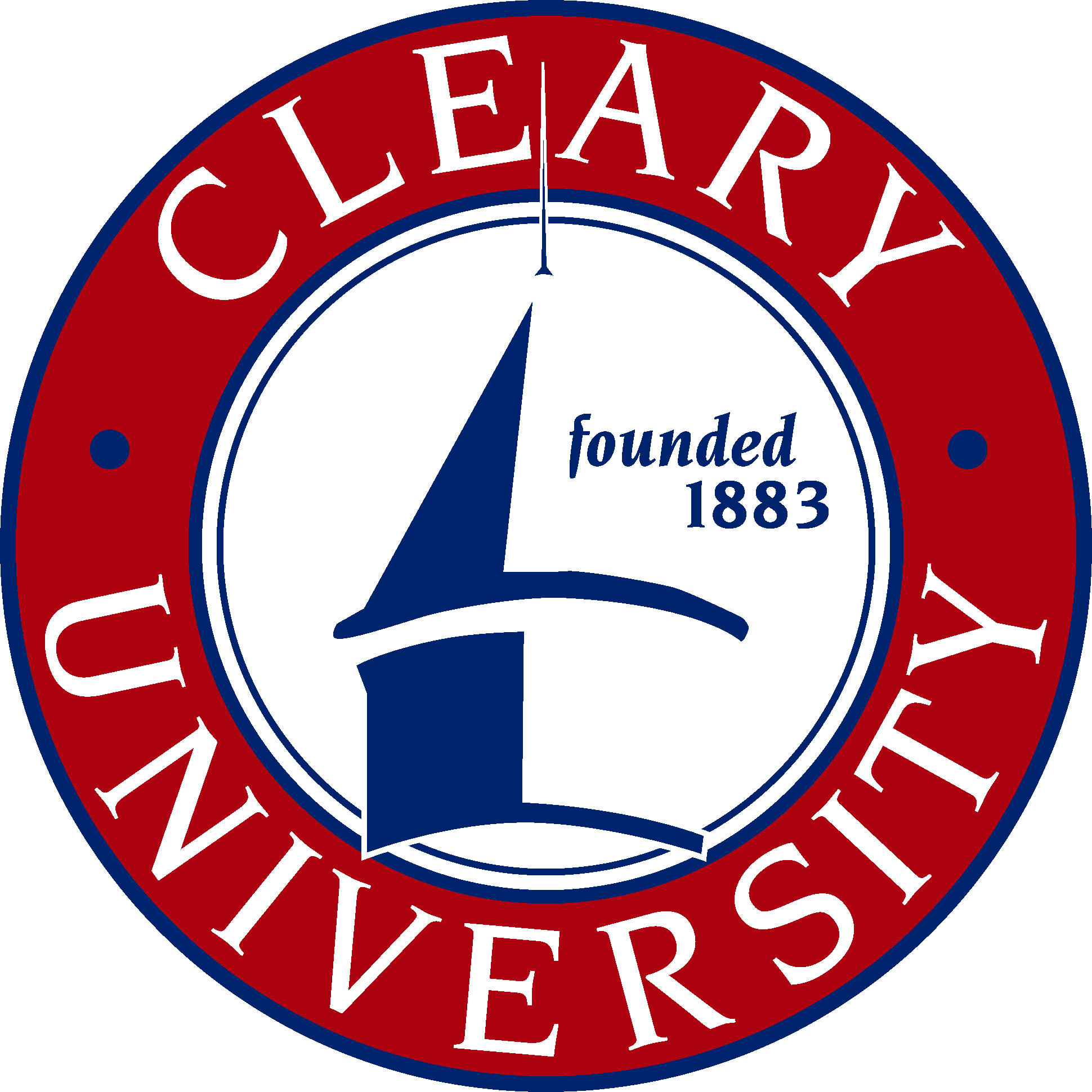 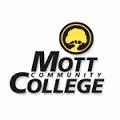 2016-17 Transfer GuideCleary University and Mott Community CollegeABA in Business  PROGRAM REQUIREMENTS (for all concentrations)   AVAILABLE CONCENTRATIONSCleary UniversityCleary UniversityMott Community CollegeMott Community CollegeMott Community CollegeBusiness Core CoursesBusiness Core CoursesCOURSE NAMECOURSE NAMECREDITSCOURSE NAMECOURSE NAMECREDITCREDITBAC 1000Foundations in Undergraduate Studies1ACC 2411Principles of Accounting I4ACCT 201Principles of Accounting I Principles of Accounting I 5BAC 1010Academic Communication, Technology, and Success Essentials3CAS 1500Microsoft Office Applications3BUSN 180 orCOMG 154Microsoft Excel orIntermediate Practical Computer SkillsMicrosoft Excel orIntermediate Practical Computer Skills2 or3ECO 2500Macroeconomics3ECON 221Principles of Economics(Macroeconomics)Principles of Economics(Macroeconomics)4ENG 1600Business Composition(Prereq: ENG 1010)3ENGL 101English Composition IEnglish Composition I3FIN 2000Introduction to Business Finance(Prereq: CAS 1500)3MGT 1500Introduction to Business3BUSN 104Introduction to BusinessIntroduction to Business3MGT 1600Introduction to Management3MGMT 181Principles of ManagementPrinciples of Management3MKT 1500Enterprise Marketing3BUSN 255Principles of MarketingPrinciples of Marketing3MTH 1800Introduction to Business Statistics(Prereq: CAS 1500 and MTH 1700)3MATH 150Probability and StatisticsProbability and Statistics4ACCOUNTING/FINANCECOURSE NAME   (Four Required Courses)ACCOUNTING/FINANCECOURSE NAME   (Four Required Courses)CREDITSCOURSE NAMEACC 2412Principles of Accounting II(Prereq. ACC 2411)4ACCT 202Principles of Accounting II5ACC 2520QuickBooks2ACCT 105Computerized Accounting      2ACC 2550Introduction to Taxation(Prereq. ACC 2411)3ACCT 230Corporate Income Tax Accounting5ACC 2801Intermediate Accounting I(Prereq. ACC 2412)4ACCT 213Intermediate Accounting5MARKETING/COMMUNICATIONCOURSE NAME   (Select Four Courses)MARKETING/COMMUNICATIONCOURSE NAME   (Select Four Courses)MARKETING/COMMUNICATIONCOURSE NAME   (Select Four Courses)CREDITSCOURSE NAMECREDITCOM 1000COM 1000Introduction to Communication Theory3COMM 200Survey of Human Communication Studies3COM 2400COM 2400Speech and Presentation Techniques3COMM 131Fundamentals of Public Speaking3COM 2500COM 2500Multimedia Writing3COM 2510COM 2510Multimedia Design3ART 245Publication Design for Web I3ENG 1700ENG 1700Business Writing3BUSN 206Business Communications3HUM 2180HUM 2180Cross Cultural Communication3INTL 150Cross Cultural Business Issues3MKT 2000MKT 2000Digital Marketing(Prereq. MKT 1500)3GENERAL STUDIESCOURSE NAME   (Select Four Courses)GENERAL STUDIESCOURSE NAME   (Select Four Courses)GENERAL STUDIESCOURSE NAME   (Select Four Courses)CREDITSCOURSE NAMECREDITCAR 2000Business Career PlanningBusiness Career Planning2FIN 1750Personal FinancePersonal Finance3ECON 125Personal Money Management4HLW 1000Health and WellnessHealth and Wellness3HUM 1500Art HistoryArt History3ART 110ART 111 or 112 or 116 or214 or215 Art AppreciationArt History Survey Prehistoric to 14 C. orArt History Survey Renaissance to Modern or Art History Survey Non Western Art orArt History to 19 C. Art orArt History – 20th C. Art344444PSY 1100Introduction to PsychologyIntroduction to Psychology3PSYC 281General  Psychology3PSY 2100Abnormal PsychologyAbnormal Psychology3PSYC 286Abnormal Psychology3SOC 1100Introduction to SociologyIntroduction to Sociology3SOCY 191Introduction to Sociology3MANAGEMENTCOURSE NAME   (Select Four Courses)MANAGEMENTCOURSE NAME   (Select Four Courses)MANAGEMENTCOURSE NAME   (Select Four Courses)CREDITSCOURSE NAMECREDITCAR 2000Business Career PlanningBusiness Career Planning2HUM 2180Cross Cultural CommunicationCross Cultural Communication3MGT 2200Management Using TeamsManagement Using Teams3PHL 2400Business EthicsBusiness Ethics3PHIL 295Ethics3PLS 1100Geopolitical FoundationsGeopolitical Foundations3PLS 2200Federal GovernmentFederal Government3PSCN 170Introduction to American Government3PMG 2000Project ManagementProject Management3NotesNote 1:  120 semester credits are required for a Bachelor of Business Administration (BBA); 60 semester credits are required for an Associate in Business Administration (ABA).Note 2: Electives/General Education may be any Mott Community College courses or transfer or may include credit for prior learning or proficiency exam credit.  There is no fee for prior learning evaluation prior to the final term of the program.  Note 3:  Scholarships are available for Mott Community College transfer students.  Other scholarships and financial aid are available to all Cleary students.Note 4:  Cleary core and major courses are completed on-ground or distance learning online. Thirty credits (thirty-seven for BBA degree completion programs) must be completed with Cleary University to fulfill residency requirements.  The maximum number of credits that may be transferred to Cleary University is 90 semester (83 semester for BBA degree completion degrees) credits.  Consult a Cleary academic advisor for class schedule information.